  QUE-ST-ĚŽERY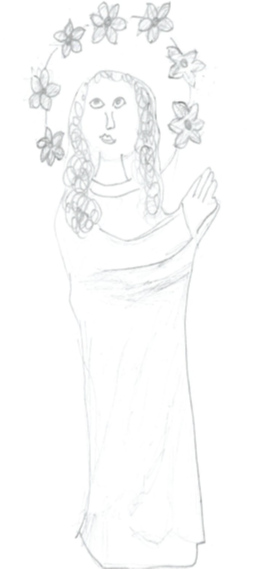 Cesta kolem sochVítejte ve Stěžerách.Chceš snad původ jména Stěžer znát?Tak pojď si s námi zahledata trochu boty prošoupat.Název Stěžer náleží do skupiny nejstarších místních jmen nejtíže vysvětlitelných. Název by mohl mít souvislost se stožáry, které po zapálení sloužily jako poplachové signály ohněm, nebo s nedoloženým jihoslovanským pojmem „stěžer“ pro rodový majetek či s bájným zakladatelem uhlířem Stěžerem. Tyto názory prý ale nejsou správné. Při výkladu jména Stěžer je třeba vycházet z nesporného zjištění, že je původně označením území zabraného rodem Stěžerů. Před provedením změkčení znělo pravděpodobně _  _  _  _  _  _  _  _  _ (viz tajenka) a znamenalo tedy snad „hlídače stezek, ty, kteří stíhají vetřelce, či ty, kteří sídlí v blízkosti stezky“.Obtížnost hledačky: orientace i terén snadnéDélka hledačky: cca 3 kmDoporučené vybavení na cestu: pracovní list, tužka, svačina, pitíZačátek hledačky:  konečná  zastávka linky 16 MHD, StěžeryZakončení hledačky: Zoopark StěžeryUpozornění: hledačka je vhodná pro rodiny s dětmi, dostupná pro kočárky i cyklistyOtevírací doba Zooparku: každý den od 10 do 16Vítej milý poutníku a na dobrodružnou cestu se dej, druhé písmeno u slovesa na soše hledej.   2. písmeno: __ napiš na 6. místo tajenkyKoukněte na další sochu, na které lev sedí. Kdo ví, co je na něm zvláštního, ten dobře hledí. Jestli to máte, jste pozorní. Teď najděte písmeno poslední.   6. písmeno:__ napiš na 5. místo tajenkyNa největší soše na kříži, vousatý muž si tě prohlíží. „Kdo jsi?“. Myslíš, že ti odpoví? Druhé písmeno ti napoví. 2. písmeno:__ napiš na 3. místo tajenky Ve válce první světové byli mladí pánové. Mezi nimi Bohdanecký, křestní jméno měl také hezký. U něj písmeno první a v tajence je skoro poslední.  1. písmeno:__ napiš na 8. místo tajenky Nad nápisem v jazyku podivném, pod třemi postavami, nosí to králové tam i tady nad svými hlavami. 2. písmeno:_ napiš na 7. místo tajenkyZkratka LP na soše vzadu, nemá ani jednu vadu. Víš co písmenko L znamená? Hlava se ti z toho už červená? Pokud víš 2. písmeno zkratky, tak tajenka je tvá. 2. písmeno:__ napiš na 9. místo tajenkyNa domě s podobiznou svou, hledí a léta jdou, písmeno první zapiš si, na desce tam na návsi. 1. písmeno:__ napiš na 4. místo tajenkyNa další soše svatí jsou, spolu se tam radujou. A když se pomník otočí, písmenko ti hned naskočí. 1.písmeno_ napiš na 2. místo tajenkyTeď už jsi skoro v cíli, jen poslední písmenko zbývá Ti. Nyní si vybav, co měly všechny ty zastávky představovati. 1. písmeno:__ napiš na 1. místo tajenkyUžijte si návštěvu Zooparku Stěžery, nezapomeňte poprosit u pokladny o questové razítko. Pokud chcete, napište svůj vzkaz do knihy návštěv.